Załącznik do Uchwały Nr VI/47/19        Rady Miejskiej w Złoczewie                                                                                                  z dnia 12 kwietnia 2019 r.Wzór legitymacji radnego Rady Miejskiej w ZłoczewieCzęść zewnętrzna legitymacji:- wymiary (po rozłożeniu): 15 x ,- okładka wykonana z tworzywa skóropodobnego w kolorze bordowym z częścią wewnętrzną,- na pierwszej stronie okładki wizerunek godła oraz napis: „LEGITYMACJA RADNEGO”. Napis i godło złocone.Część wewnętrzna legitymacji:- dwie strony koloru białego,- na pierwszej stronie  u góry herb Złoczewa umieszczony w konturach gminy,- pod herbem napis: „Rada Miejska w Złoczewie”,- pod napisem miejsce w ramce na zdjęcie o wymiarach 35x45 mm,- pod zdjęciem napis w kolorze czarnym: „podpis posiadacza legitymacji”,- na drugiej stronie napisy w kolorze czarnym w  następującej kolejności (od góry): „Legitymacja nr..”, „Pan/Pani”, „imię i nazwisko radnego”,  „sprawowana funkcja” „Rady Miejskiej w Złoczewie w kadencji 2018/2023”, „podpis Przewodniczącego Rady”, „Złoczew, dnia…”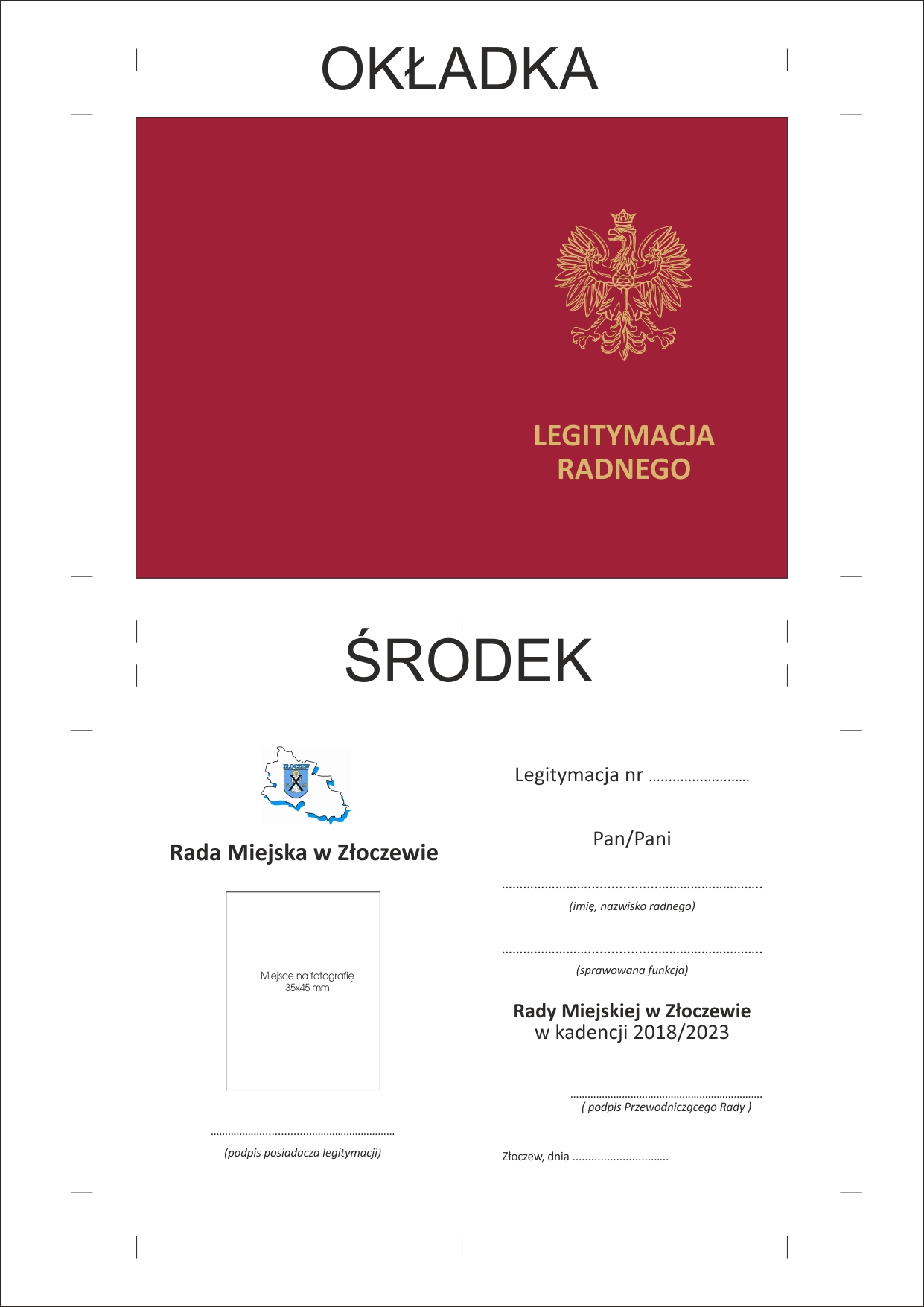 